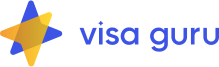 Опросный лист *Страна:  *Страна:  Вид услуги  (подчеркнуть)Вид услуги  (подчеркнуть)ПодачаПодачаПодачаПодача + подготовкаПодача + подготовкаДаты поездки:  Даты поездки:  ссспопо*1. Фамилия:*1. Фамилия:*1. Фамилия:*1. Фамилия:*1. Фамилия:*1. Фамилия:*1. Фамилия:*1. Фамилия:*1. Фамилия:*2. Имя*:*2. Имя*:*2. Имя*:*2. Имя*:*2. Имя*:*2. Имя*:*2. Имя*:*2. Имя*:*2. Имя*:3. Девичья / Прежняя фамилия:3. Девичья / Прежняя фамилия:3. Девичья / Прежняя фамилия:3. Девичья / Прежняя фамилия:3. Девичья / Прежняя фамилия:3. Девичья / Прежняя фамилия:3. Девичья / Прежняя фамилия:3. Девичья / Прежняя фамилия:3. Девичья / Прежняя фамилия:5. Семейное  положение
(нужное подчеркнуть):     
Холост /Не замужем
Холост /Не замужем
Холост /Не замужем
Женат / Замужем
Женат / Замужем
Разведен(а)
Разведен(а)
Вдовец / Вдова6. Фактический адрес:6. Фактический адрес:6. Фактический адрес:6. Фактический адрес:6. Фактический адрес:6. Фактический адрес:6. Фактический адрес:6. Фактический адрес:6. Фактический адрес:7. Телефон (обязательно с кодом):7. Телефон (обязательно с кодом):7. Телефон (обязательно с кодом):8. Место работы (название организации): 8. Место работы (название организации): 8. Место работы (название организации): 8. Место работы (название организации): 8. Место работы (название организации): 8. Место работы (название организации): 8. Место работы (название организации): 8. Место работы (название организации): 8. Место работы (название организации): 9.  Для учащихся № школы:9.  Для учащихся № школы:9.  Для учащихся № школы:9.  Для учащихся № школы:9.  Для учащихся № школы:9.  Для учащихся № школы:9.  Для учащихся № школы:9.  Для учащихся № школы:9.  Для учащихся № школы:10. Должность:10. Должность:10. Должность:10. Должность:10. Должность:10. Должность:10. Должность:10. Должность:10. Должность:11. Адрес работы (учёбы):11. Адрес работы (учёбы):11. Адрес работы (учёбы):11. Адрес работы (учёбы):11. Адрес работы (учёбы):11. Адрес работы (учёбы):11. Адрес работы (учёбы):11. Адрес работы (учёбы):11. Адрес работы (учёбы):12. Рабочий телефон (обязательно с кодом города):12. Рабочий телефон (обязательно с кодом города):12. Рабочий телефон (обязательно с кодом города):12. Рабочий телефон (обязательно с кодом города):12. Рабочий телефон (обязательно с кодом города):12. Рабочий телефон (обязательно с кодом города):12. Рабочий телефон (обязательно с кодом города):12. Рабочий телефон (обязательно с кодом города):12. Рабочий телефон (обязательно с кодом города):